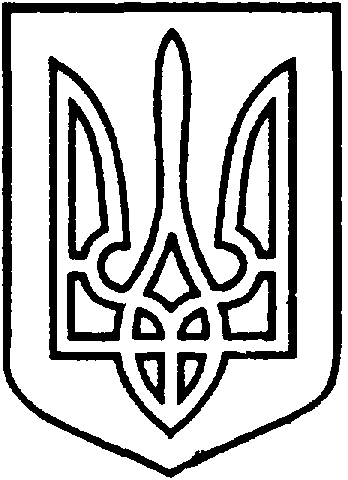 СЄВЄРОДОНЕЦЬКА МІСЬКА ВІЙСЬКОВО-ЦИВІЛЬНА АДМІНІСТРАЦІЯ  СЄВЄРОДОНЕЦЬКОГО РАЙОНУ  ЛУГАНСЬКОЇ  ОБЛАСТІРОЗПОРЯДЖЕННЯкерівника Сєвєродонецької міської  військово-цивільної адміністрації 06 квітня 2021 року                                                              № 339     Про виконання «Міської цільової програми «Утримання кладовищм. Сєвєродонецька та прилеглих селищ» на 2020 рік»	Керуючись Законом України «Про військово-цивільні адміністрації», розглянувши Звіт про виконання «Міської цільової програми «Утримання кладовищ м. Сєвєродонецька та прилеглих селищ» на 2020 рік»зобов’язую:	1. Затвердити Звіт про виконання «Міської цільової програми «Утримання кладовищ м. Сєвєродонецька та прилеглих селищ» на 2020 рік» та признати його задовільним (Додаток).	2. Дане розпорядження підлягає оприлюдненню.	3. Контроль за виконанням даного розпорядження покласти на першого заступника керівника Сєвєродонецької міської військово-цивільної адміністрації Ігоря РОБОЧОГО.Керівник Сєвєродонецької міськоївійськово-цивільної адміністрації			Олександр СТРЮК 							Додаток							до розпорядження 							від 04 квітня 2021 року № 339 Звіт про виконання «Міської цільової програми «Утримання кладовищ                       м. Сєвєродонецька та прилеглих селищ» на 2020 рік»І. Основні дані.«Міська цільова програма «Утримання кладовищ м. Сєвєродонецька та прилеглих селищ» на 2020 рік» (далі - Програма) затверджена розпорядженням керівника Військово-цивільної адміністрації                                   м. Сєвєродонецьк Луганської області від 29.12.2020 № 1286 «Про затвердження «Міської цільової програми «Утримання кладовищ                                м. Сєвєродонецька та прилеглих селищ» на 2020 рік» в новій редакції».Виконавцями Програми визначені Управління житлово-комунального господарства, КП «Сєвєродонецьке підприємство благоустрою та ритуальної служби», інші підприємства, які залучені на договірних засадах. Строк виконання Програми - 2020 рік.ІІ. Виконання завдань та заходівДля реалізації основних заходів, спрямованих на покращення екологічного і естетичного стану територій міського кладовища та селищних кладовищ шляхом забезпечення належного виконання робіт по їх утриманню, створення сприятливих умов для відвідування громадянами кладовищ та здійснення догляду за могилами своїх близьких, впорядкування могил одиноких та невідомих громадян, збереження ритуальної атрибутики та запобігання вандалізму на місцях поховань, у 2020 році  здійснено:- поховання 12-ти самотніх громадян,  144 доставок трупів до моргу;- благоустрій кладовищ (поточне прибирання та очищення  43 га території, вивіз 481 м3 сміття, скошування трави, видалення аварійних дерев, впорядкування могил одиноких та невідомих громадян, тощо);- утримання кладовищ, у т.ч. цілодобове чергування доглядачів міського кладовища та денне чергування на селищних кладовищах; - поточний ремонт об’єктів кладовищ, в т.ч. підтримання в належному стані огорожі кладовищ; ремонт і фарбування споруд та об’єктів благоустрою, ремонт мереж водопостачання та зовнішнього освітлення; - подача газу до «Меморіалу Слави» в кількості  1006 м3 для забезпечення  роботи «Вічного вогню» під час проведення урочистих заходів;- поточний ремонт Меморіалу воїнам-інтернаціоналістам;- придбання пили електричної та бензогенератору.	У зв’язку з відсутністю фінансування заходи з реконструкції міського кладовища, придбання трактору та тракторного причепу для КП «СПБ та РС» не виконувались.ІІІ. Фінансування ПрограмиФінансування заходів Програми здійснювалось за рахунок коштів міського бюджету та коштів підприємств. Фактичне фінансування на виконання Програми склало 1623,12 тис. грн. при запланованих 4332,758 тис. грн. (37 %).ІV. Отриманні результатиНачальник УЖКГ Сєвєродонецької міської ВЦА				    Антон КОВАЛЕВСЬКИЙ Пріори-тетні завданняЗаходиВикона-вецьДжерелафінансуванняПланові обсяги фінансу-вання,тис. грн.Факти-чні обсягифіна-нсу-вання, тис. грн.Резуль-тати1234567Благоустрій, покращення екологічного і естетично-го стану територій кладовищ міста та прилеглих селищ1. Поховання самотніх громадян та доставка трупів до моргуУЖКГ ВЦА,КП «СПБ та РС»Міський бюджет370,429190,315Вико-нано в межах отри-маного фінан-суванняБлагоустрій, покращення екологічного і естетично-го стану територій кладовищ міста та прилеглих селищ2. Благоустрій кладовищ УЖКГ ВЦА,КП «СПБ та РС»Міський бюджет1166,843432,132Вико-нано в межах отри-маного фінан-суванняБлагоустрій, покращення екологічного і естетично-го стану територій кладовищ міста та прилеглих селищ3. Утримання кладовищ УЖКГ ВЦА,КП «СПБ та РС»Міський бюджет847,373787,159Вико-нано в межах отри-маного фінан-суванняБлагоустрій, покращення екологічного і естетично-го стану територій кладовищ міста та прилеглих селищ4. Поточний ремонт об’єктів кладовищУЖКГ ВЦА,КП «СПБ та РС»Міський бюджет97,6597,65Вико-наноБлагоустрій, покращення екологічного і естетично-го стану територій кладовищ міста та прилеглих селищ5. Реконструк-ція міського кладовищаУЖКГ ВЦА,КП «СПБ та РС»Міський бюджет1225,3020Не вико-нано, у зв’язку з відсут-ністю фінан-суванняБлагоустрій, покращення екологічного і естетично-го стану територій кладовищ міста та прилеглих селищ6. Придбання трактору для КП «СПБ та РС»УЖКГ ВЦА,КП «СПБ та РС»Міський бюджет340,00Не вико-нано, у зв’язку з відсут-ністю фінан-суванняБлагоустрій, покращення екологічного і естетично-го стану територій кладовищ міста та прилеглих селищ7. Придбання тракторного причепу для КП «СПБ та РС»УЖКГ ВЦА,КП «СПБ та РС»Міський бюджет160,00Не вико-нано, у зв’язку з відсут-ністю фінан-суванняБлагоустрій, покращення екологічного і естетично-го стану територій кладовищ міста та прилеглих селищ8. Придбання пили електричноїУЖКГ ВЦА,КП «СПБ та РС»Міський бюджет8,98,9Вико-наноБлагоустрій, покращення екологічного і естетично-го стану територій кладовищ міста та прилеглих селищ9. Придбання бензогене-раторуУЖКГ ВЦА,КП «СПБ та РС»Міський бюджет22,022,0Вико-наноБлагоустрій, покращення екологічного і естетично-го стану територій кладовищ міста та прилеглих селищ10. Придбання конструкції металопластиковоїУЖКГ ВЦА,КП «СПБ та РС»Міський бюджет15,99015,990Вико-наноБлагоустрій, покращення екологічного і естетично-го стану територій кладовищ міста та прилеглих селищ11. Подача газу до «Меморіалу Слави»УЖКГ ВЦА,КП «СПБ та РС»Міський бюджет17,30110,004Вико-наноБлагоустрій, покращення екологічного і естетично-го стану територій кладовищ міста та прилеглих селищ12. Поточний ремонт Меморіалу воінам-інтерна-ціоналістамУЖКГ ВЦА,КП «СПБ та РС»Міський бюджет60,9758,97Вико-наноВСЬОГО ЗА ПРОГРАМОЮ:ВСЬОГО ЗА ПРОГРАМОЮ:ВСЬОГО ЗА ПРОГРАМОЮ:4332,7581623,12Наймену-вання завданняНайменування показникаОдиниця виміруЗначення показникаФактично досягнутоВідхи-лення123456Поховання самотніх громадян та доставка трупів до моргуПоказник витрат:тис. грн.370,429190,315- 180,114Поховання самотніх громадян та доставка трупів до моргуПоказник продукту:- кількість поховань самотніх громадян,- кількість доставок до моргуод.осіб36432 12144- 24- 288Поховання самотніх громадян та доставка трупів до моргуПоказник ефективності:- поховання самотніх- доставка до моргугрн./од. грн./особу2817623583,48400,495- 2233,52- 222,505Поховання самотніх громадян та доставка трупів до моргуПоказник якості: належна організація доставок до моргу та поховань самотніх громадян%1001000Благо-устрій кладовищПоказник витрат:тис. грн.1166,843432,132- 734,711Благо-устрій кладовищПоказник продукту:- вивіз та захоронення сміття- поточне прибирання території кладовищм3га39984348143- 35170Благо-устрій кладовищПоказник ефективності:грн./м3тис. грн./га 141,3713,99141,3713,9900Благо-устрій кладовищПоказник якості: утримання території в належному санітарному стані %1001000Утримання кладовищПоказник витрат: тис. грн.847,373787,159- 60,214Утримання кладовищПоказник продукту:- оплата праці доглядачів кладовищ, в т.ч.- повна ставка- 1/4 ставки- електроенергіяосібтис. кВт12841211743,2- 1- 10- 8,8Утримання кладовищПоказник ефективності:- оплата праці доглядачів кладовищ- електроенергіягрн./особ*місгрн./кВт47233,5451773,26+ 454- 0,28Утримання кладовищПоказник якості:цілодобове чергування доглядачів на міському кладовищі %1001000Придбання пили електрич-ноїПоказник витрат:тис. грн.8,98,90Придбання пили електрич-ноїПоказник продукту:од.110Придбання пили електрич-ноїПоказник ефективності:тис. грн. /од.8,98,90Придбання пили електрич-ноїПоказник якості:%1001000Придбання безноге-нераторуПоказник витрат:тис. грн.22,022,00Придбання безноге-нераторуПоказник продукту:од.110Придбання безноге-нераторуПоказник ефективності:тис. грн. /од.22,022,00Придбання безноге-нераторуПоказник якості:%1001000Придбання конструкції метало-пластико-воїПоказник витрат:тис. грн.15,9915,990Придбання конструкції метало-пластико-воїПоказник продукту:од.110Придбання конструкції метало-пластико-воїПоказник ефективності:тис. грн. /од.15,9915,990Придбання конструкції метало-пластико-воїПоказник якості:%1001000Подача газу на Меморіал СлавиПоказник витрат:тис. грн.17,30110,004-7,187Подача газу на Меморіал СлавиПоказник продукту:м317471006-741Подача газу на Меморіал СлавиПоказник ефективності:тис. грн./ м30,00990,00990Подача газу на Меморіал СлавиПоказник якості:%1001000Поточний ремонт Меморіалу воінам-інтер-націона-лістамПоказник витрат:тис. грн.60,9758,27-2,7Поточний ремонт Меморіалу воінам-інтер-націона-лістамПоказник продукту:од.110Поточний ремонт Меморіалу воінам-інтер-націона-лістамПоказник ефективності:тис. грн./од.60,9758,27-2,7Поточний ремонт Меморіалу воінам-інтер-націона-лістамПоказник якості:%1001000